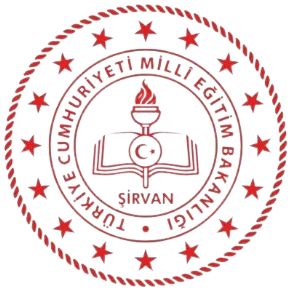 T.C. ŞİRVAN İLÇE MİLLİ EĞİTİM MÜDÜRLÜĞÜ ÖĞRETMENLER ARASIFOTOĞRAF YARIŞMASI ŞARTNAMESİ20241) KONUFotoğraf yarışmasının teması "Öğretmen Gözüyle Şirvan" dır. Şirvan ilçemizin doğal güzelliklerini veya öğrencilerinin ve öğretmenlerinin en güzel anılarını okulun fiziksel mekanları ile eşleştirmek ve fotoğraf ile bu anları ölümsüzleştirmek suretiyle okul aidiyetlerini güçlendirmektir. Okul binası ve bahçesinde çekilecek bireysel ve toplu halde çekilmiş, iyi duygular hissettiren, neşeli zamanlara ait mutlu fotoğraflar bu yarışmanın kapsamındadır.2) AMAÇ
"Öğretmen Gözüyle Şirvan." teması aracılığıyla öğretmenlik mesleğinin önemi; hayatımıza, medeniyetimize ve toplumumuza katkılarının sanatsal olarak ifade edilmesi3) YARIŞMA ORGANİZASYONU

Yarışma, Şirvan İlçe Millî Eğitim Müdürlüğü tarafından organize edilerek yürütülmektedir.4) YARIŞMANIN TÜRÜ
Sayısal (dijital) renkli veya siyah-beyaz fotoğraf olmak üzere tek kategorilidir. Renkli veya siyah-beyaz fotoğraflar bir arada değerlendirilecektir.5) KATILMA KOŞULLARI5.1. 	Yarışma, Şirvan İlçe Millî Eğitim Müdürlüğü’ne bağlı olarak çalışan Kadrolu, Sözleşmeli, Aday ve Ücretli tüm öğretmenlere açıktır.5.2. 	Yarışmaya katılım ücretsizdir.5.3. 	Her katılımcı 1 (bir) adet eserle yarışmaya katılabilir.5.4. 	Daha önce herhangi bir yarışmada ödül almış fotoğraflar yarışmaya katılamaz.5.5. 	Daha önce ya da bu yarışmayla eş zamanlı yapılan bir yarışmada ödül almış fotoğraflar ile bu fotoğrafların kadraj farklılığı içeren görüntüleri ve/veya bir kısmının kopyalanmasıyla oluşturulan fotoğraflar ile renk değişiklikleri yapılarak üretilmiş fotoğraflar yarışmaya katılamaz. Fotoğrafın sergilenmiş ve fotoğraf yarışması organizasyonu dışında yayınlanmış olması ise yarışmaya katılım açısından engel teşkil etmez. Fotoğrafın bu yarışmadan önce veya bu yarışmayla eş zamanda yapılan herhangi bir yarışmada ödül almış olduğunun ortaya çıkması durumunda katılımcı hakkında kural ihlali işlemi uygulanır.5.6. Fotoğraflarda makul ölçülerde renk, kontrast, yoğunluk gibi düzeltmeler yapılabilir. Fotoğrafın özünü değiştiren uygulamalar ve/veya kolaj kabul edilmeyecektir. İstenen ölçülere uymak şartı ile yeni kadrajlama yapılabilir. Bu konuda jürinin kanaati esastır. Gerek duyulduğunda fotoğraﬂarın ham hâlleri yarışmacıdan talep edilir. Katılım şartlarına uymayan fotoğraﬂarın sahipleri hakkında kural ihlali işlemi uygulanır.5.7.	 Fotoğraf üzerinde tarih, isim, logo vb. gibi işaretler bulunmamalıdır. Kenar boşluğu ve paspartu olmamalıdır.5.8. 	Yarışmaya katılacak sayısal fotoğraflar; jpg/JPEG formatında, 150-300 dpi çözünürlükte, gerekirse 10-12 sıkıştırma ile kaydedilecektir. Uzun kenarı en az 2400, en çok 6000 piksel olacaktır. Yüklenecek fotoğraflar 2 ile 4 Mb aralığında olmalıdır.5.9. 	Katılımcı, yarışmaya gönderdiği fotoğraf(lar)ın tümüyle kendisine ait olduğunu ve gerekli izinlerin alındığını diğer hususlarla birlikte kabul ve beyan eder.5.10. Yarışmaya gönderdiği yapıt kendisine ait olmadığı hâlde kendisininmiş gibi göstermeye ve seçici kurulu yanıltmaya yönelik olarak fotoğraf üzerinde her türlü müdahale ve değişikliği yapan, ödül almış fotoğraf ile ya da bu fotoğrafın ana unsur olarak kullanıldığı yapıtlarla katılımda bulunan kişiler hakkında kural ihlali işlemi uygulanır.5.11. Kural ihlali yapan kişilere TFSF U/UA Yarışma Düzenleme Standartları Yönergesi uyarınca yaptırımlar uygulanır. Ödül iptal edilir. Ödül verilmişse katılımcının ödülü iade etmesi gerekir.5.12.	Fotoğraflar 08 Ocak 2024 – 19 Ocak 2024 tarihleri arasında ilçe milli eğitim müdürlüğü sirvan56@meb.gov.tr  adresine e-posta olarak gönderilecektir. Son başvuru tarihi 19 Ocak 2024 saat 17.00’dir. Bu tarihten sonra gönderilen fotoğraflar değerlendirmeye alınmayacaktır.5.13.Yarışmada ödül alan eserler www.sirvan.meb.gov.tr adresinde yayınlanacaktır.5.14. Yarışmada ödül ve sergileme al(a)mayan fotoğraflar sistemden silinecektir.5.15. Şartnamede yer almayan ve ihtilaflı durumlarda Seçici Kurul kararları geçerlidir.5.16. Gerek duyulduğunda yarışmada ödül alan veya sergilenmeye değer fotoğrafların ham hâlleri CD/DVD veya internet yoluyla teslim edilecek veya kargo ile gönderilecektir6) TELİF (KULLANIM) HAKLARIA) İlçe Millî Eğitim Müdürlüğünün Hak ve Sorumlulukları6.1.  Yarışma sonunda ödül ve sergileme alan eserler üzerinde 5846 sayılı Fikir ve Sanat Eserleri Kanunu’nun 21. maddesinde tanımlanan işleme, 22. maddesinde tanımlanan çoğaltma,  23. maddesinde tanımlanan yayma, 24. maddesinde tanımlanan temsil ve 25. maddesinde tanımlanan işaret, ses ve/veya görüntü nakline yarayan araçlarla umuma iletim mali hakları eser sahibi ile birlikte süresiz olarak Şirvan İlçe Milli Müdürlüğüne ait olacaktır. Şirvan İlçe Milli Müdürlüğü, bu haklar çerçevesinde eseri, süresiz olarak Türkiye içinde veya dışında her türlü ortam ve her türlü materyal içeriğinde eser sahibinin ismini belirterek kullanabilecek, kullandırabilecektir. (Fotoğraf ile kolaj vb. grafik düzenlemeler yapılması durumunda ise eser sahibinin ismi kullanılamamaktadır.) Yarışmada ödül veya sergileme al(a)mayan diğer fotoğraflar yarışmanın bitiminden sonra sistemden silinir.6.2.  Şirvan İlçe Milli Müdürlüğü, bu eserleri web sitesinde duyuru ve tanıtım amaçlı olarak eser sahibinin ismini belirterek kullanabilecektir. Öte yandan eserlerin 3. kişilerce bu madde kapsamına aykırı şekilde kullanılması nedeniyle Millî Eğitim Müdürlüğünün hiçbir sorumluluğu olmayacağını eser sahibi peşinen kabul eder.6.3.  Ödül ve sergileme alan fotoğraflar, yarışma sonuçlandığı tarihten itibaren yer ve muhteva sınırı olmadan Şirvan İlçe Milli Müdürlüğü tanıtımlarında ve yayınlarında münhasıran ve bedelsiz olarak kullanılabileceği gibi yarışma sonuçlarının duyurusu için internet, görsel ve yazılı basın organlarında eser sahibinin ismiyle birlikte kullanılabilir. Bu süre içinde eserlerin kullanım hakkı eser sahibine de ait olacaktır. Katılımcı bu şartlarla ilgili olarak sponsor firmalardan ayrıca hiçbir hak ve alacak talebinin olmadığını ve bundan sonra da olmayacağını kabul eder.6.4.  Katılımcı bu şartlarla ve özellikle de 5846 sayılı Fikir ve Sanat Eserleri Kanunu kaynaklı olası taleplerle ilgili kurumumuzdan hiçbir hak ve alacak talebinin olmadığını, fikri mülkiyet hakkına ilişkin olarak her nevi talep ve dava haklarından gayri kabili rücu feragat etmiş sayıldığını kabul ve beyan etmektedir.6.5.   Yarışmaya eser gönderenler eserlerin kendilerine ait olduğunu kabul, beyan ve taahhüt etmiş sayılır. Şirvan İlçe Milli Eğitim Müdürlüğü, katılımcıların fotoğrafların izinleri ve telif haklarıyla ilgili herhangi bir sorumluluk kabul etmez.6.6. Yarışma sonuçları (ödül alan fotoğraflar) Müdürlüğümüzün www.sirvan.meb.tr web sitesinde ve sosyal medya (Instagram – Twitter) hesaplarında yayınlanacaktır. Ayrıca ödül ve sergileme alan katılımcılara sonuçlar telefon ile duyurulacaktır.B) Eser Sahipleri Hak ve Sorumlulukları6.8.  Eser sahibi eserin kendi özgün eseri olduğunu, üçüncü şahısların bu eser üzerinde herhangi bir hakları bulunmadığını, eseri üzerindeki hakları daha önceden devretmediğini, üçüncü şahıslarca aksi bir talepte bulunulması hâlinde eser sahibinin kendisinin hukuken sorumlu olduğunu beyan, kabul ve garanti eder.6.9.  Ödül ve sergileme alan fotoğrafların özgün hâli (Raw veya jpeg), kısa kenarı en az 2400 piksel ve boyutu 4 MB’tan fazla olmayacak şekilde eser sahipleri tarafından CD/DVD olarak veya internet üzerinden Millî Eğitim Müdürlüğüne teslim edilecektir.6.10. Yarışmaya gönderilen fotoğraflarda görülebilecek insanların fotoğrafının çekilmesine ve bir yarışmaya gönderilmesine, fotoğrafın görsel, internet ve basılı yayın organlarında yayınlanmasına izin verdikleri kabul edilir. Söz konusu kullanımlardan dolayı ortaya çıkabilecek anlaşmazlıkların tüm sorumluluğu yarışmacıya aittir.6.11. Şartnamede belirtilen ödül töreninin tarihi ve yeri, sonuçlarla birlikte açıklanacaktır.6.12. Tüm yarışmacılar, şartnamede belirtilen yarışma koşullarına uymayı kabul etmiş sayılır.7) FOTOĞRAFLARIN GÖNDERİLMESİ8.1.  Gönderilecek fotoğrafların boyutlandırma ve isimlendirme işlemleri önceden yapılarak dosyalar hazırda tutulmalı ve tek seferde gönderilmelidir.8.2. Fotoğraflar sirvan56@meb.gov.tr  e-posta adresine form-1 de doldurularak beraber gönderilmelidir.8.3.   Katılımcıların gönderecekleri e-posta, iletişim bilgilerini de içermelidir. (Ad, soyad, branş, telefon, adres, şehir/ilçe ve okul ismi)8.4. Elden teslim ya da CD/DVD/taşınabilir bellek gönderimi ile fotoğraf kabul edilmeyecektir.8) DEĞERLENDİRME KRİTERLERİSeçici Kurul, fotoğrafları 3 temel kriter üzerinden değerlendirmeye alacaktır. Bunlar:   Fotoğrafların yarışma konusuyla olan tutarlılığı  Konunun ele alınış biçimindeki orijinal yaklaşım   Teknik yeterlilik 9) YARIŞMA TAKVİMİYarışmanın Duyurulması   : 04 Ocak 2024Başvuru Bitiş Tarihi	  : 19 Ocak 2024 Saat:17.00Sonuç ilanı             :Web Sitemiz ve Sosyal Medya Hesaplarımızdan Duyurulacaktır. Ödül Töreni           : Sonuçlarla birlikte açıklanacaktır.10) ÖDÜLLER11.1. DERECEYE GİRENLER
Birinciye	: 2000 Tl Hediye Çekiİkinciye	: 1500 Tl Hediye Çeki       	Üçüncüye: 1000 Tl Hediye Çeki11.2. Dereceye giren katılımcılar ödüllerini almak üzere ödül töreninde bizzat bulunmalıdır.11) SEÇİCİ KURULEkrem DAĞTEKİN Baran BAYARNizamettin KAPLAN12) SOSYAL MEDYA HESAPLARIMIZIN TAKİBİ
Yarışmaya başvuran yarışmacılar, yarışma hakkındaki bilgilere Millî Eğitim Müdürlüğünün sosyal medya hesaplarından takip edebilirler.Instagram.com/ sirvan.mem
Web.com/ sirvan.meb.gov.tr
Twitter.com/ @sirvanmem_13)  Ödül töreninin tarihi ve yeri, sonuçlarla birlikte açıklanacaktır. Konuyla ilgili bilgilendirme katılımcılara telefon yoluyla yapılacaktır.14)  Bu şartname 14 maddeden ibaret olup yarışmaya başvuru yapan kişiler tarafından kabul edilmiş sayılır.YARIŞMA SEKRETERYASI VE İLETİŞİMMillî Eğitim Müdürlüğü Özel BüroHasret MERCAN        : Hasrettmercan@gmail.com   Tel: 0538 240 47 56
Özel Büro Personeli FORM 1               ( Doldurulacak form )“ÖĞRETMEN GÖZÜYLE ŞİRVAN” KONULU FOTOĞRAF YARIŞMASIYARIŞMACI BİLGİ FORMU“ÖĞRETMEN GÖZÜYLE ŞİRVAN” KONULU FOTOĞRAF YARIŞMASIYARIŞMACI BİLGİ FORMUÖğretmenin Adı-SoyadıT.C Kimlik NumarasıBranşı Yarışmaya Katıldığı İl/İlçeOkuluCep TelefonuOkul TelefonuE-Posta AdresiDoğum tarihiMesleki Kıdem Yılı